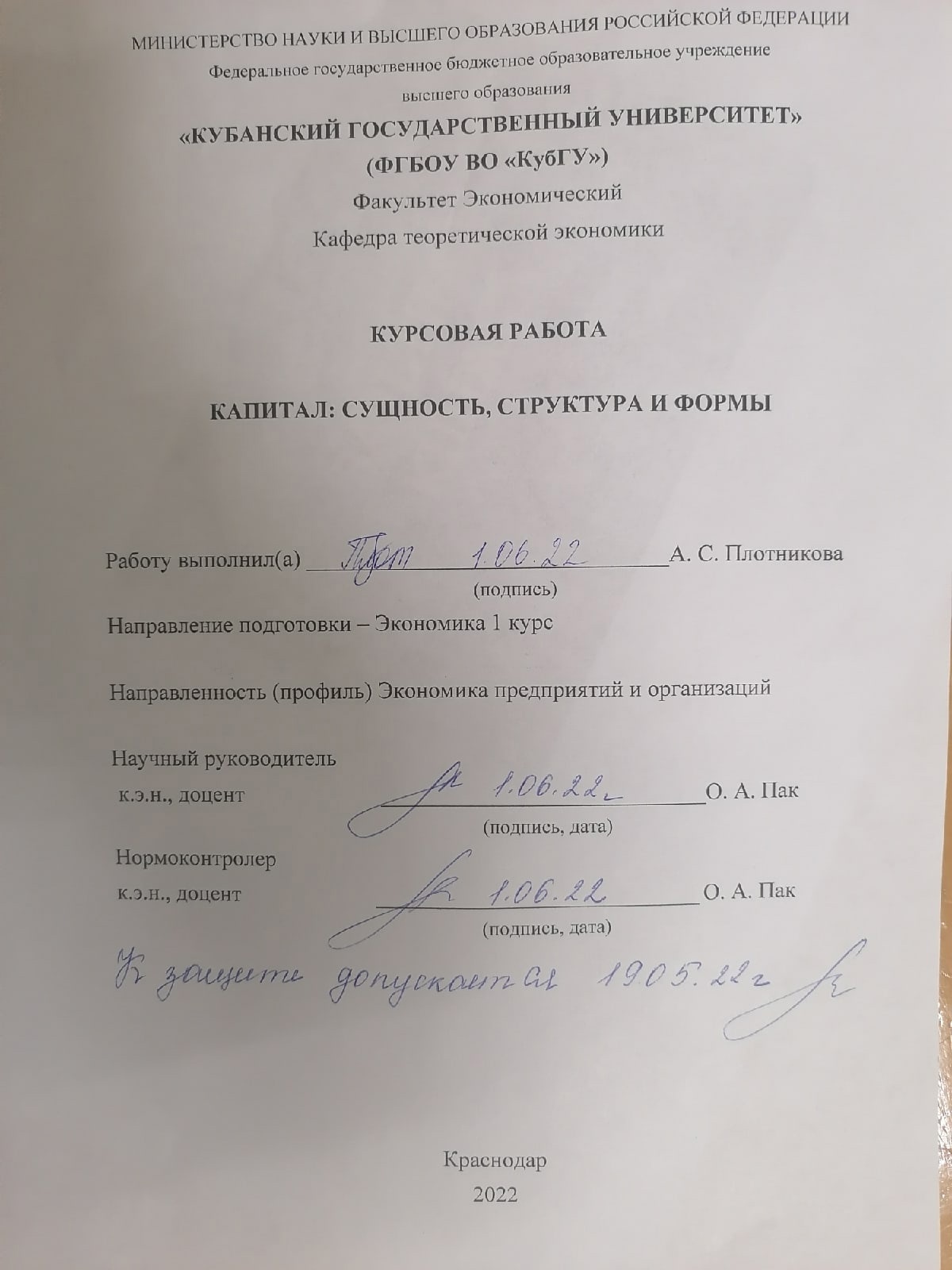 СОДЕРЖАНИЕВведение	31	Экономическая теория капитала	51.1	Сущность капитала	51.2	Структура и формы капитала	71.3	Кругооборот и оборот капитала	102	Анализ рынка капитала в России	132.1	Общая характеристика рынков капитала в РФ	132.2	Особенности рынков капитала в различных странах	172.3	Повышение эффективности использования финансового капитала в РФ……	24Заключение…… …………………………………………………………..……..30Список используемых источников…………………………………………..…32ВВЕДЕНИЕАктуальность темы исследования обусловлена тем, что капитал играет важную роль в экономическом развитии предприятия и обеспечении удовлетворения интересов государства, собственников и персонала, определяет его как главный объект финансового управления предприятием, а обеспечение эффективного его использования относится к числу наиболее ответственных задач финансового менеджмента из-за чего можно сделать вывод что данная тема еще долгое время не потеряет своей актуальности.В теоретическом плане актуальность темы исследования будет связано обозначим понятие «капитал», объясним, как происходит кругооборот и чем он отличатся от оборота капитала, рассмотрим структуру и формы капитала.В практическом плане актуальность курсовой работы связано с необходимостью выявления перспектив дальнейшего развития финансового капитала в России.Объектом исследования является капитал, его сущность, формы, структура. Предмет исследования – экономические отношения субъектов на рынке капитала в РФ.Цель работы – проанализировать сущность капитала; развитие рынка финансового капитала в РФ.Для достижения поставленной цели следуют такие задачи как: рассмотреть понятие и сущность капитала; изучить структуру и формы капитала;проанализировать особенности капиталов разных стран; проанализировать взаимосвязь направлений и целей финансово капитала РФ.Теоретико-методологической базой в курсовой работе послужили различные методы исследования: статистическое наблюдение, метод анализа диаграмм и таблиц, системный подход, метод сбора фактов и сравнений.Информационной базой исследования послужили статьи, учебные пособия, иные работы ученых и экономистов по нашему исследованию, действующий документ о «Стратегии развития финансового рынка до 2020 года», а также данные с официального сайта Банка России.Структура работы. Работа состоит из введения, двух глав, заключения, списка использованных источников. Экономическая теория капиталаСущность капиталаСущность капитала всегда вызывает экономические, мировоззренческие, социально-психологические и политические споры, однако сторонников разных взглядов объединяет то, что они подчеркивают неразрывную связь категорий «капитал» и «прибыль» [5]. Ниже перечислены основные подходы к определению сущности капитала. 1. «Натуралистическая» характеристика капитала. Любая вещь, деньги, собственность — это капитал как совокупность предметов, обладающих общим признаком. Капитал — производственный фактор длительного пользования, он участвует в производстве на протяжении многих лет с момента приобретения. 2. К капиталу относятся не только вещи, но и другие блага, в частности выделяется человеческий капитал, т. е. физические, интеллектуальные, нервные силы человека, знания, трудовые навыки, производственный опыт, стаж работы.3. Капитал определяется рабочим временем, затраченным на его производство, например, на 1 машину затрачено 20 мин.4. Главное свойство капитала — способность приносить доход. Собственность и капитал — не одно и то же. Капитал создает прибавочную стоимость. Всякий капитал, вкладываемый в процесс производства, начинает свое движение в денежной форме.5. К. Маркс дал капиталу двоякое определение. С одной стороны, капитал — это стоимость, приносящая прибавочную стоимость, с другой — это экономические отношения. Марксизм определяет капитал как отношения эксплуатации наемного труда собственником средств производства, т. е. не вещь, не деньги, а отношения капиталистического производства. Как писал К. Маркс, «капитал — это мертвый труд, который, как вампир, оживает лишь тогда, когда всасывает живой труд, и живет тем полнее, чем больше живого труда он поглощает».6. В учениях А. Смита, П. Самуэльсона капитал — это накопленный труд, результат прошлого труда [23].Все приведенные определения капитала дополняют друг друга, так как характеризуют чисто экономическую сторону: одни выделяют натуральную, другие — денежную форму, но все вместе раскрывают цель использования капитальных товаров [3].Таким образом, капитал организации — это стоимость, авансированная в производство с целью извлечения прибыли и обеспечения на этой основе расширенного воспроизводства [16].На основе данных подходов можно выразить основные аспекты капитала. Капиталу присуща многоаспектная сущность, что находит отражение в следующем:Во-первых, это основной фактор производства;Во-вторых, это совокупные ресурсы, применяемые в бизнесе и приносящие доход;В-третьих, это источник благосостояния собственников; В-четвертых, это измеритель рыночной стоимости предприятия;В-пятых, капитал и его динамика являются важнейшим барометром уровня эффективности финансово-хозяйственной деятельности фирмы;В-шестых, это исходная сумма средств, располагаемая для начала осуществления предпринимательской деятельности [17].Многочисленные трактовки капитала, в том числе и экзотического характера, свидетельствуют лишь о многогранности, сложности и противоречивости категории «капитал». Ее экономическое содержание, конкретные формы меняются вместе с качественными изменениями, происходящими и в производительных силах, и в производственных отношениях. Современное общество рождает новые теории стоимости и капитала [27].В экономической теории и предпринимательской практике, пожалуй, нет понятия, которое бы использовалось столь часто и одновременно столь неоднозначно. Под капиталом под разумеют и атомные реакторы, и мини-трактор, и оборудование завода по производству напалма, и фабрику по производству модельной обуви. Этот термин употребляется и в отношении проектно-конструкторского бюро, и в отношении талантливого инженера, предприимчивого управляющего. Нетрудно увидеть общее во всех приведённых примерах: капитал — это блага, использование которых позволяет увеличивать производство будущих благ. Иначе говоря, капитал — это главный элемент производства, выступающий в многообразных формах. Отметим также, что ряд экономистов рассматривают капитал как деньги, как универсальный товар делового мира, необходимый всем. То, что капитал нужен всем, спору нет. Это сейчас ощущают все или практически все. Но делать акцент на том, что капитал — это деньги, представляется, по крайней мере, неточным. Это отчётливо видно во время дефицита, когда наличие денег при отсутствии капитальных товаров не позволяет считать их капиталом, ибо процент они не принесут.Структура и формы капиталаКапитал в процессе своего жизненного цикла проходит несколько стадий, в каждой из которых может изменять свою форму. Капитал существует в различных формах как это видно на таблице 1. Первоначальной является денежная форма. Функция денежного капитала состоит в создание необходимых условий для соединения факторов производства. Обладая денежными ресурсами, предприниматель обращается на рынок инвестиционных товаров с целью приобрести необходимые средства производства и на рынок труда с целью найма рабочей силы. Если предприниматель испытывает необходимость в площади для размещения своего производства, то он обращается на рынок земли с целью аренды, либо приобретения в собственность участка земли [8].Таблица 1 – Классификация капитала (таблица составлена автором)Другая форма капитала — это производственный капитал, функция которого состоит в организации, управлении и рациональном соединении приобретенных факторов производства с целью получения большей стоимости, то есть стоимости, содержащей прибавочную стоимость или прибыль [23]. Однако в процессе хозяйственной деятельности не создается сама по себе ни стоимость, ни прибыль. Их создание и получение становится возможным лишь путем выпуска необходимых потребительских благ, обладающих общественной потребительской стоимостью – ценностью для покупателей. Это товары и услуги [26]. Понятие производственного капитала позволяет приблизиться к пониманию третьей формы капитала – товарной. Функция товарного капитала состоит в реализации имеющихся товаров и услуг с целью превращения товарного капитала в денежный. Именно на этой стадии происходит реализация стоимости в форме цены, которая и содержит в себе прибыль [4].Структура капитала предприятия — способ, с помощью которого предприятие реализует финансирование своей основной деятельности и поддерживает свой рост как за счет собственных, так и за счет заемных источников финансирования [18].Основным показателем, который характеризует структуру капитала предприятия, является отношение долга к собственному капиталу. Предприятие финансируется за счет заемных средств путем выпуска долговых инструментов, получения кредитов. За счет собственных средств — путем привлечения средств акционеров дополнительными выпусками акций [7].Заемный капитал — вид капитала, который привлекается предприятием от сторонних источников финансирования под определенные условия [6].Собственный капитал предприятия — это полная стоимость имущества данного предприятия, которое находится в его собственности. Собственный капитал предприятия бывает нескольких типов: уставный, добавочный, резервный капиталы, нераспределенная прибыль по итогу года, эмиссионный доход [19]. Чтобы оптимизировать структуру, фирма может выпустить больше долга или привлечь средства инвесторов, например, путем выпуска дополнительных акций. Приобретенный новый капитал может быть использован для инвестирования в новые активы или для выкупа акций или погашения долга для нормализации структуры капитала [24].Компании из разных отраслей используют разные структуры капитала в соответствии со своим типом бизнеса. Капиталоемкие отрасли, такие как производство, могут использовать больший рычаг, в то время как трудоемкие или ориентированные на услуги фирмы, такие как IТ-компании, могут отдавать приоритет собственному капиталу. Таким образом, в экономической литературе сложилось несколько теорий относительно определения оптимальной структуры капитала. Однако при ближайшем рассмотрении их использование в качестве механизма определения оптимальной структуры применительно к конкретному предприятию не представляется возможным.Кругооборот и оборот капиталаИндивидуальный капитал — капитал фирмы — может постоянно приносить прибыль, если он непрерывно воссоздает материальные условия производства новой стоимости. Это воспроизводство может быть двух видов: простое и расширенное [7].Простое воспроизводство индивидуального капитала — это непрерывное повторение созидательной деятельности. При этом масштабы производства, величина создаваемого продукта и размер действующего капитала остается неизменным [26]. Таким образом, капитал совершает своеобразное круговое движение. Кругооборот капитала — это один цикл его движения, которое охватывает процесс производства и обращения, создаваемых товаров и завершается возвращением капитала в его исходную денежную форму. Непрерывное круговое движение капитала образует его оборот. Время, которое требуется для совершения полного оборота — это время оборота. Оно отсчитывается с момента инвестирования капитала до возвращения его в той же денежной форме, но с возросшей стоимостью. Капиталы различных предприятий имеют неодинаковое время оборота, что зависит от конкретных условий производства и обращения. Например, в судостроении капитал в производительной форме находится довольно длительное время, а на текстильных фабриках гораздо меньший период. Предприниматель заинтересован в том, чтобы время оборота было как можно меньшим, и поэтому он заинтересован в конкретном расчете времени оборота и в выяснении путей его ускорения. Чтобы быстрее получить прибыль, предприниматель использует основные пути ускорения оборота капитальной стоимости:сокращает время оборота;улучшает состав производительного капитала [5].Время обращения инвестированного капитала состоит из времени производства и времени обращения. Время производства – это период пребывания капитала в промышленной сфере включает:рабочий период;время самостоятельного воздействия сил природы на предмет труда;время пребывания товаров в форме производственных запасов [18].Рабочий период представляет собой количество дней, необходимых для создания готовых изделий. Его продолжительность зависит от технологических особенностей каждой отрасли производства и от характера продукта обработки. Для сокращения рабочего периода используются многочисленные способы: изменяются условия труда, повышаются численность совместно работающих людей, выработка работников.На многих предприятиях предмет труда находится в определенном естественном процессе так, требуется какое-то время, чтобы из молока получился кефир, простокваша. На этот период движение капитала, естественно, приостанавливается. Ускорить продвижение продуктов в этот «мертвый сезон» удается благодаря совершенствованию технологии их изготовления. Если, например, на естественную сушку древесины уходит 1,5–2 года, то на камерную требуется 15 суток, а на сушку токами высокой частоты – всего 35 мин [20].Наконец, время производства сокращается, если уменьшаются производственные запасы, которые обеспечивают непрерывность технологического процесса. И наоборот, если накапливаются запасы сверх необходимых норм, то капитальная стоимость омертвляется. Оптимальный вариант – иметь на предприятии минимум запасов сырья и топлива и одновременно совершенствовать систему их бесперебойных поставок [3]. Продолжительность всего оборота капитала сокращается также за счет уменьшения времени обращения, в течение которого капитал пребывает в сфере обращения. Оно складывается из:времени покупки товаров;периода реализации готовой продукции [17].Длительность пребывания капитала в сфере обращения определяется многими факторами: отдаленностью рынка от места производства, развитием транспортных сообщений, организацией торговли, а также емкостью рынка и покупательной способностью населения. Предприниматель может ускорить движение товаров и денег совершенствуя транспортные средства, организация связи и информации; рекламируя свои товары; продавая в кредит. Общее время оборота капитала уменьшается благодаря улучшению состава производительного капитала.Анализ рынка капитала в РоссииОбщая характеристика рынков капитала в РФНа рынке капиталов происходит перераспределение свободных капиталов и их инвестирование в различные доходные финансовые активы. Рынок капиталов — часть финансового рынка, на котором обращаются длинные деньги, то есть денежные средства со сроком обращения более года.  Финансовый рынок представляет собой особую форму денежных операций, где объектом купли-продажи являются свободные денежные средства субъектов хозяйствования, государства и населения. Это институт, который осуществляет связь между кредиторами и заёмщиками, занимая средства у кредиторов и предоставляя их заёмщикам. Это организованная система торговли финансовыми инструментами. Финансовый рынок – составная часть финансовой системы любого государства [9].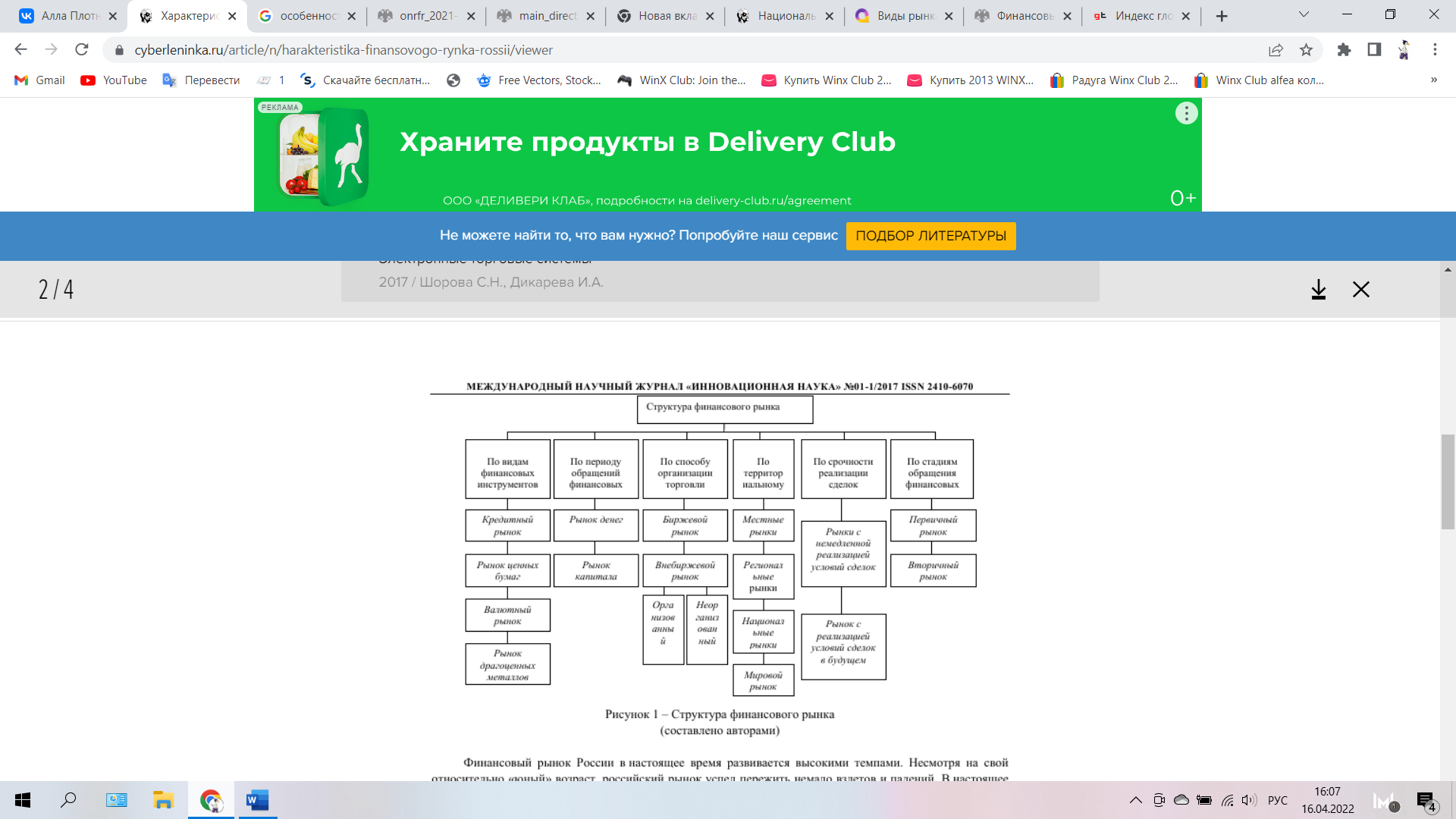 Рисунок 1 – Структура финансового рынка [5]Существуют различные сегменты рынка, которые наглядно показаны на рисунке 1. Классифицирующийся по следующим признакам: по видам обращающихся финансовых активов, инструментов и услуг, по формам организации процедур купли-продажи, по условиям реализации сделок и др.Переходом России к рыночной экономике стал стартом для формирования национального финансового рынка. Этот процесс начался с создания валютного рынка в 1989 году, а затем фондового, кредитного и с большим отставанием — страхового рынка [15].Финансовый рынок России состоит из следующих сегментов: рынка ценных бумаг, золотого рынка, а также денежного и валютного рынков. Основным предметом торговли на финансовом рынке являются деньги и ценные бумаги. Финансовый рынок насчитывает большое количество фондов и предприятий [25]. Существует централизованный фонд государства, который распределяет финансы между различными отраслями хозяйства, различными социальными группами населения и прочим, ресурсы в этот фонд поступают из государственного бюджета [12].Финансовый рынок России в настоящее время развивается высокими темпами. Несмотря на свой относительно «юный» возраст, российский рынок успел пережить немало взлетов и падений. В настоящее время специалисты высоко оценивают перспективы развития финансового рынка России [14].Российская система экономики входит в мировую финансовую систему, а российские финансы уже давно интегрированы в мировые. В российской экономике слабо развита инфраструктура, надёжная информационная система вовсе отсутствует, много пробелов в законодательной базе, совсем не развита система страхования риска. Особенно сильно эта ситуация обострилась во время экономического кризиса, разгорающегося на протяжении последних нескольких лет [13].Рисунок 2 - Индекс глобальной конкурентоспособности в 2019–2020 годах по некоторым странам (составлено по данным Отчёта о глобальной конкурентоспособности)Развитие финансового рынка Российской Федерации в настоящее время осуществляется в условиях глобализации, роста интернационализации рынков ценных бумаг, увеличения объема трансграничных инвестиционных сделок и усиления конкуренции мировых финансовых центров. В процессе становления и развития российскому финансовому рынку удалось достигнуть определенных результатов, однако в контексте глобальной конкуренции он находится на недостаточно высоких позициях [15]. Так, в соответствии с индексом глобальной конкурентоспособности Россия занимает 43-ю позицию из 141 возможных. Такое положение сопоставимо с положением стран Кипр и Словакия, но существенно уступает показателям других стран как наглядно видно на рисунке 2.По сравнению с результатами предыдущих лет наблюдается существенное повышение позиции России в индексе глобальной конкурентоспособности (64-я позиция из 148 стран по данным за 2012-2013 годы, 67-я позиция из 144 стран по данным за 2013-2014 годы, 53-я позиция из 144 стран по данным за 2014-2015 годы и 45-я позиция из 140 стран по данным за 2015-2016 годы) и соответствующие изменения его составных факторов [9].Слабой стороной российского финансового рынка является незначительная доля активов не кредитных финансовых организаций при доминировании банковской системы, которая, к сожалению, пока не может обеспечить достаточный уровень внутреннего кредитования [12].На сегодняшний день одной из приоритетных задач в области финансов РФ является создание в Москве мирового финансового центра. Еще в 2008 году Правительством Российской Федерации была утверждена «Стратегия развития финансового рынка до 2020 года». Согласно данному документу, создание мирового финансового центра, как системы взаимодействия организаций, которые нуждаются в привлечении капитала, с инвесторами, стремящимися разместить свои средства, является основной долгосрочной целью [14].Формирование мирового финансового центра рассматривается как неотъемлемая часть перехода РФ к инновационному социально-ориентированному типу экономического развития. Это, несомненно, обеспечит России лидирующие позиции на финансовых рынках евразийского пространства, создаст условия для притока инвестиций с международного рынка капиталов, приведет к росту торговых оборотов на рынке ценных бумаг и производных финансовых инструментов. С политической точки зрения создания такого центра означает сосредоточение основных инвестиционных, интеллектуальных и информационных ресурсов, концентрацию финансовых услуг высшего мирового уровня, обеспечение доступа к глобальным потокам капитала. Всё это будет стимулировать экономический рост страны и создаст необходимые предпосылки для превращения нашей национальной денежной единицы в одну из мировых резервных валют [25].Согласно «Стратегии развития финансового рынка Российской Федерации на период до 2020 года», перед финансовым рынком нашей страны стоят следующие задачи, решение которых поможет усилить позиции российский финансов на мировой арене: повысить ёмкость и прозрачность финансового рынка; обеспечить эффективность рыночной инфраструктуры; сформировать благоприятный налоговый климат для участников; провести совершенствование правового регулирования на финансовом рынке [28].Финансовый рынок России, несомненно, обладает большим потенциалом развития, и главная задача на данный момент времени — это грамотно его реализовать.Особенности рынков капитала в различных странахВ каждой стране свои особенности системы преобразования и применения капитала рассмотрим некоторые из них.Сейчас практически любая развитая страна имеет целый набор льгот для матерей и различных пособий на детей. Поговорим про материнский капитал в разных странах мира. Россия не первая страна, которая занимается решением проблемы численности населения. Стремительное старение нации и низкая рождаемость стали для многих стран существенным стимулом для создания программ по поддержке рождаемости. Сейчас практически любая развитая страна имеет целый набор льгот для матерей и различных пособий на детей. В разных странах это происходит по-разному: в одних на пособия могут рассчитывать матери-одиночки, в других - пособия выдаются многодетным и семьям с низким доходом, но в каждой развитой стране есть такая государственная поддержка. Здесь мы перечислим наиболее значимые пособия, которые выплачиваются государством при рождении ребенка в разных странах [11].В Белоруссии пособие на 1-го ребенка возрастом от 0 до 3 лет выплачивается ежемесячно в размере 2 111 900 белорусских рублей — это примерно 8000 руб/мес. Единовременно выплачивают при рождении сумму в размере  13 434 200 белорусских рублей – это примерно 50720 руб. Пособие на 2-го ребенка до 3 лет ежемесячно выплачивается в размере 2 413 550 белорусских рублей — это  9000 рублей в месяц. Единовременная выплата при рождении второго ребенка в размере 18 807 100 белорусских — это примерно 71 000 руб., на 3-го ребенка выплаты в таком же объеме, как и на второго МРОТ - 1 466 230 BYR или 5029 руб. Германия ежемесячно на 1-го ребенка выплачивает 184 евро — это примерно 9300 рублей. На 2-го ребенка по 184 евро — это примерно 9300 рублей. На 3-го и последующего ребенка ежемесячное пособие в размере 190 евро — это примерно 9600 рублей МРОТ — 1632 EUR или примерно 83000 рублей [1].Во Франции на 1-го ребенка не выплачивается пособие, на 2-го ребенка ежемесячное пособие 120 евро – это примерно 6000 рублей на 3-го и последующего ребенка — ежемесячное пособие на трех детей 274 евро – это примерно 13900 руб., на четырех детей 428 евро/мес. — 21800 рублей, на пятерых 582 евро в месяц – 29600 рублей в месяц, на каждого следующего доплата 154 евро МРОТ — 1343 евро или примерно 68400 руб. Великобритания на 1-го ребенка ежемесячное пособие на ребенка от 0 до 10 лет 105 евро/мес. — примерно 5100 руб/мес. Государственная программа предусматривает открытие доверительного счета в банке при рождении ребенка на сумму в размере 317 евро, счет пополняемый и ежегодно родители могут его увеличивать за счет собственных вложений на сумму не менее 1200 фунтов. Воспользоваться этими деньгами ребенок сможет при достижении 18 лет. На 2-го ребенка ежемесячное пособие на ребенка от 0 до 10 лет 70 евро/мес. - примерно 35 00 руб/мес. На 3-го и последующего ребенка ежемесячное пособие на ребенка от 0 до 10 лет 70 евро/мес. — примерно 3500 руб/мес. МРОТ —  1202EUR или примерно 61 000 руб. Латвия на 1-го ребенка от 0 до 1 года пособие в размере 70% от заработка или 100 евро/мес. что примерно 5000 рублей в месяц; от года до 1.5 лет небольшое пособие в 60 евро/мес. — 3000 рублей в месяц. Единоразовая выплата на ребенка 600 EUR на 2-го ребенка пособие такое же Единоразовая выплата на ребенка так же 600 EUR на 3-го ребенка такое же пособие единоразовая выплата на ребенка такая же МРОТ - 285EUR что примерно 14500 рублей [15].  В Японии на 1-го ребенка отсутствует. На 2-го ребенка пособие в размере 400 долларов в месяц, или примерно 16000 рублей в месяц; МРОТ - не установлен.В Италии на 1-го ребенка ежемесячное пособие зависит от годового дохода родителей - при доходе ниже 11 422 евро в год пособие на ребенка установлено в 250 евро/мес. или 12750 руб/мес. — при доходе выше 27693 евро в год пособие на ребенка установлено в 38 евро/мес. или 1900 рублей в месяц; на 2-го ребенка так же на 3-го и последующего ребенка пособие рассчитывается так же МРОТ —не установлен. Швеция на 1-го ребенка выплачивается пособие в размере 120 евро/мес. — примерно 6000 рублей в месяц. На 2-го ребенка выплачивают сумму на двух детей сразу в размере 251 евро/мес. — это примерно 12800 рублей в месяц; на 3-го и последующего ребенка на трех детей 411EUR примерно 20900 рублей в месяц; на четырех в размере 629EUR/мес. примерно 32000 руб/мес. и на каждого последующего доплачивается еще по 218 евро/мес. примерно по 10000 рублей в месяц; МРОТ — не установлен. В США не предусмотрены пособия на детей. Единственной льготой можно считать послабление при оплате налогов. Скидка в 1000 долларов в год на 1 ребенка [13]. Следующий рынок, который необходимо рассмотреть это рынок инвестиций. Прямые инвестиции — одна из важнейших форм международного движения капитала. Они представляют собой вложения в акции и капиталы, которые дают инвестору право управления. В прошлом веке основной формой прямых инвестиций были проекты по созданию новых предприятий и компаний, однако сегодня такие инвестиции уходят на второй план. Наиболее распространенной формой прямых инвестиций сегодня являются сделки по поглощению или слиянию существующих компаний. Это своеобразный инструмент экономического передела мира.В 2020 году нестабильность, вызванная распространением коронавирусной инфекции, привела к снижению притока прямых иностранных инвестиций в Европу на 13% по сравнению с 2019 годом.Несмотря на это иностранные компании продолжают рассматривать Европу как один из наиболее стабильных регионов с квалифицированными, высоко профессиональными трудовыми ресурсами, который хорошо подходит для долгосрочных инвестиций.В 2021 году ожидается рост инвестиций в связи с появлением отложенного спроса на реализацию проектов: 40% респондентов планируют развивать или расширять бизнес в Европе, в начале 2020 года этот показатель составлял 27%. 63% участников исследования выражают долгосрочный оптимизм в отношении Европы как направления для инвестиций и считают, что привлекательность региона улучшится в течение следующих трех лет.В 2020 году зарубежные инвесторы вложили средства в 141 проект на территории Российской Федерации. По сравнению с 2019 годом количество ПИИ сократилось на 26%. Этот показатель сравним с динамикой других европейских стран: средний процент падения количества ПИИ по странам Европы с отрицательной динамикой составил 21%.Тем не менее этот показатель позволил России остаться в списке наиболее привлекательных для инвестиций стран Европы.11 место заняла Россия в 2020 году в списке 20 наиболее привлекательных для инвестиций стран Европы.Количество проектов ПИИ в России за 2020 год близко к показателям 2014 года. Международные инвесторы реализовали в прошлом году меньше проектов, чем могли бы в более благоприятных условиях. Пандемия коронавируса и санкционные риски повлияли на их решение сильнее всего.Такие результаты для России в 2020 году также связаны с высокой базой прошлых лет. Но на фоне экономического спада пандемия оказала влияние на иностранные инвестиции, сопоставимое по силе с санкционным шоком 2014 года.В рейтинге стран, активно инвестирующих в российскую экономику, первое место, как и в 2019 году, заняла Германия. Половина германских инвестиций была направлена в агропродовольственный сектор, что говорит о растущей привлекательности и рентабельности этого направления. Стоит отметить, что на протяжении всего периода проведения исследования Германия всегда входила в число наиболее активных иностранных инвесторов на территории России в соответствии с рисунком 3.За последние два десятилетия германским бизнесом было реализовано 418 проектов. Это наилучший результат среди всех стран Европы.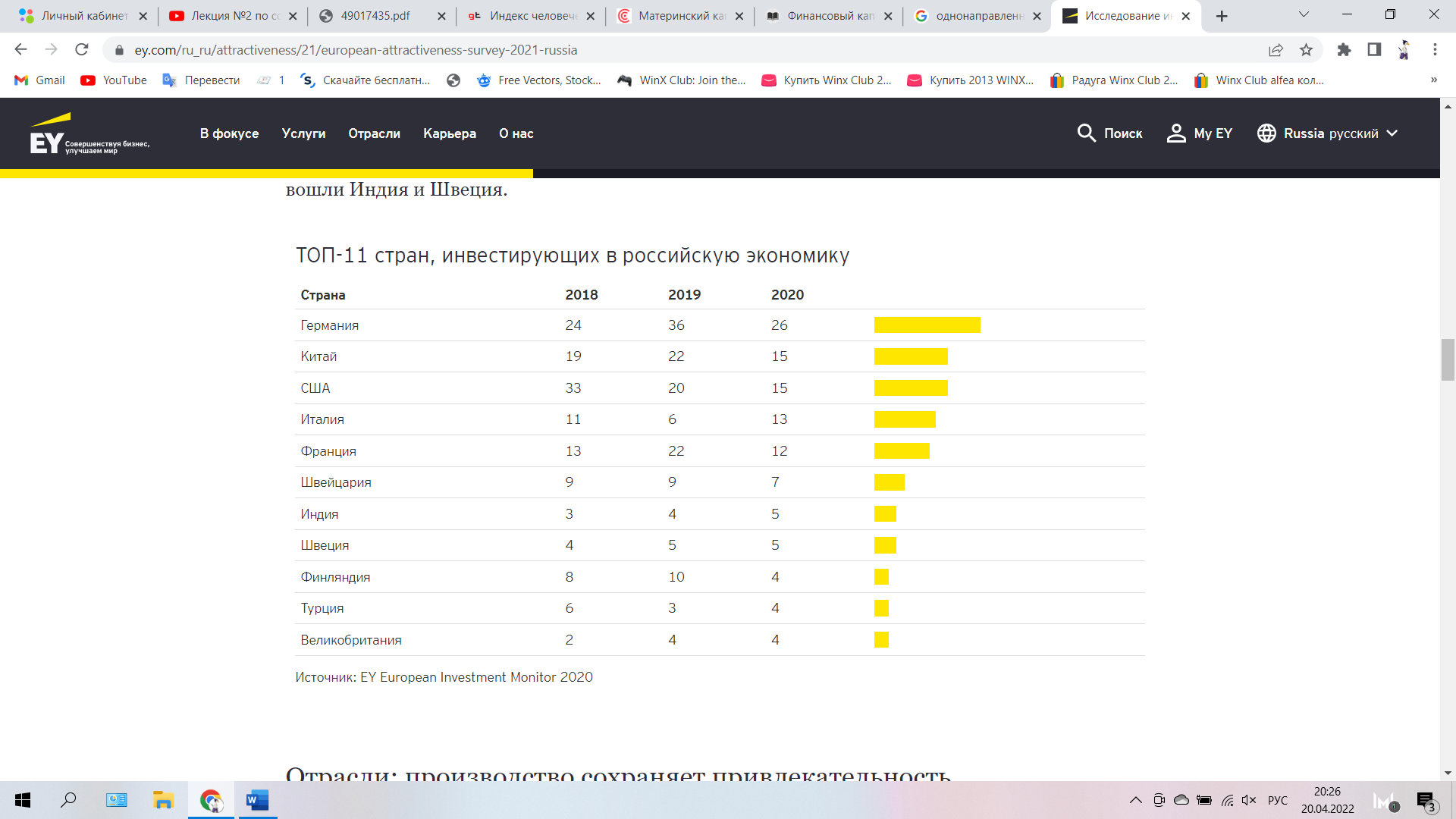 Рисунок 3 – Страны, инвестирующие в российскую экономику [22]В 2020 году второе место разделили между собой Китай и США, каждая страна вложила средства в 15 проектов. Более половины американских компаний, как и немецкий бизнес, инвестировали в агропродовольственный сектор. Работающие здесь американские компании отмечают, что роль страны для их бизнеса останется прежней: Россия — один из лидеров на развивающихся рынках и присутствовать здесь — стратегическое решение для многих международных компаний.Китай продолжил тенденцию развития высокотехнологичных направлений: наибольшее количество китайских проектов в 2020 году было в сфере электроники, а годом ранее лидером китайских инвестиций была отрасль программного обеспечения и ИТ-услуг.На третье место с седьмого в 2019 году поднялась Италия, увеличив количество инвестиционных проектов в России в два раза. Таким образом, Италия восстанавливает свои позиции одного из главных инвесторов в российскую экономику после резкого сокращения инвестиционных проектов в России в 2019 году. Более половины итальянских инвестиций были связаны с производством машин и оборудования.Впервые за последние десять лет в топ-10 стран по количеству ПИИ в российскую экономику вошли Индия и Швеция.В этом разделе представлен актуальный рейтинг человеческого капитала. Список стран мира и административных территорий без государственного статуса, упорядоченных по Индексу человеческого капитала. Текущие данные опубликованы в сентябре 2020 года представленные на рисунке 4.Для удобства анализа были выбраны те страны, которые наглядно давали бы представление о ситуации в мире. Анализируя диаграмму, стоит обратить внимания на три лидирующие страны такие как Сингапур, Япония и Швеция. Из 174 стран именно эти три страны входят в десятку с самым высоким показателем уровня человеческого капитала. Но все же Сингапур на 0,08% делает огромный рывок от других стран вставая на первое место. Следующие четыре страны: Великобритания, Франция, Германия, Италия — отличаются друг от друга всего на 0,01 соответственно. США и Беларусь можно сказать разделяют одно место т. к. имеют одинаковый индекс 0,7, но нужно учитывать тот факт, что данный перечень индексов не совсем рейтинг, а список показателей исключительно для научных целей. Россия занимает 41 место в данном списке из чего следует что наша страна не отстает и имеет ресурсы для развития, занимая не худшее место среди других стран. Завершающее сто семьдесят четвертое место занимает Центрально-Африканская Республика с индексом 0,29, на данный момент являющийся самым наименьшим из развитых и развивающихся стран. Стоит заметить эталонное значение Индекса для страны, в которой родившийся сегодня ребёнок может рассчитывать на полноценное здоровье и полный курс образования, составит 1. Соответственно, значение 0,70 свидетельствует о том, что будущая производительность родившегося сегодня ребёнка будет на 30 процентов ниже той, на которую он мог бы рассчитывать, пройдя полный курс образования и имея полноценное здоровье [12].Рисунок 4 – Индексы человеческого капитала разных стран (диаграмма составлена автором на основе данных проекта по развитию человеческого капитала)Таким образом, процессы глобализации отражают динамичное развитие финансовых рынков. В то же время финансовые рынки развитых стран демонстрируют гораздо более высокий уровень зрелости, больший удельный вес сделок с производными инструментами на фондовом рынке, более высокую степень интернационализации и международной экспансии банковского капитала, развитие глобального валютного рынка. Некоторые другие сегменты финансового рынка в развивающихся странах обнаруживают заметно более низкий уровень развития. Тенденции, диагностируемые на глобальных рынках капитала, отражают закономерности и особенности процессов в мировой экономике в целом, поэтому у национальных регуляторов вряд ли существуют действенные инструменты изолированного и независимого управления ими.Повышение эффективности использования финансового капитала в РФРазвитие финансового рынка – одна из целей деятельности Банка России. С 2013 года Банк России является мегарегулятором, то есть выполняет одновременно функции центрального банка и регулятора финансового рынка. Разработка и реализация политики по развитию финансового рынка осуществляется совместно Банком России и Правительством Российской Федерации, которые в первую очередь создают благоприятную среду – необходимые макроэкономические, институциональные и правовые условия – для формирования сбережений и перетока сбережений в кредиты и инвестиции [22].В контексте текущих тенденций в финансовой сфере, экономических, технологических и иных трендов, а также с учетом задач, поставленных в рамках достижения национальных целей и реализации национальных проектов, Банк России выделяет следующие среднесрочные цели политики по развитию финансового рынка:1. Укрепление доверия розничного потребителя и инвестора к финансовому рынку через усиление его защищенности, повышение финансовой грамотности и расширение доступности финансовых услуг [12];2. Развитие современного финансового рынка для удовлетворения потребностей российской экономики в инвестициях и эффективных платежных сервисах. 3. Обеспечение финансовой стабильности – бесперебойного функционирования финансового рынка, в том числе в условиях стресса [21]. Решение задач, направленных на достижение указанных среднесрочных целей развития финансового рынка, в свою очередь, будет способствовать достижению поставленных национальных целей развития, в том числе повышению благополучия российских граждан, развитию экономики, ее цифровой и экологической трансформации, появлению инновационных инструментов финансирования инвестиций и предпринимательской деятельности, созданию комфортной и безопасной среды для жизни [14].Принимая во внимание текущие цели, а также вызовы и возможности для финансового рынка, Банк России совместно с Правительством Российской Федерации будет содействовать его развитию на среднесрочном горизонте, проводя работу по следующим ключевым направлениям:Повышение защищенности потребителей финансовых услуг и инвесторов, повышение финансовой грамотности;Содействие цифровизации;Повышение доступности финансовых услуг для граждан и бизнеса;Содействие конкуренции на финансовом рынке;Обеспечение финансовой стабильности;Расширение вклада финансового рынка в достижение целей устойчивого развития и ESG-трансформации российского бизнеса;Развитие длинных денег;Развитие регулирования секторов финансового рынка [13].Цели и направления развития финансового рынка, представленные, сформулированы с учетом актуальных задач социально-экономического развития страны. Достижению каждой из целей способствует работа сразу по нескольким направлениям развития. Схематично взаимосвязь целей и направлений представлена на рисунке 6. Для мониторинга движения в направлении трех целей развития финансового рынка сформирован набор комплексных агрегированных индикаторов, представленный на рисунке 5.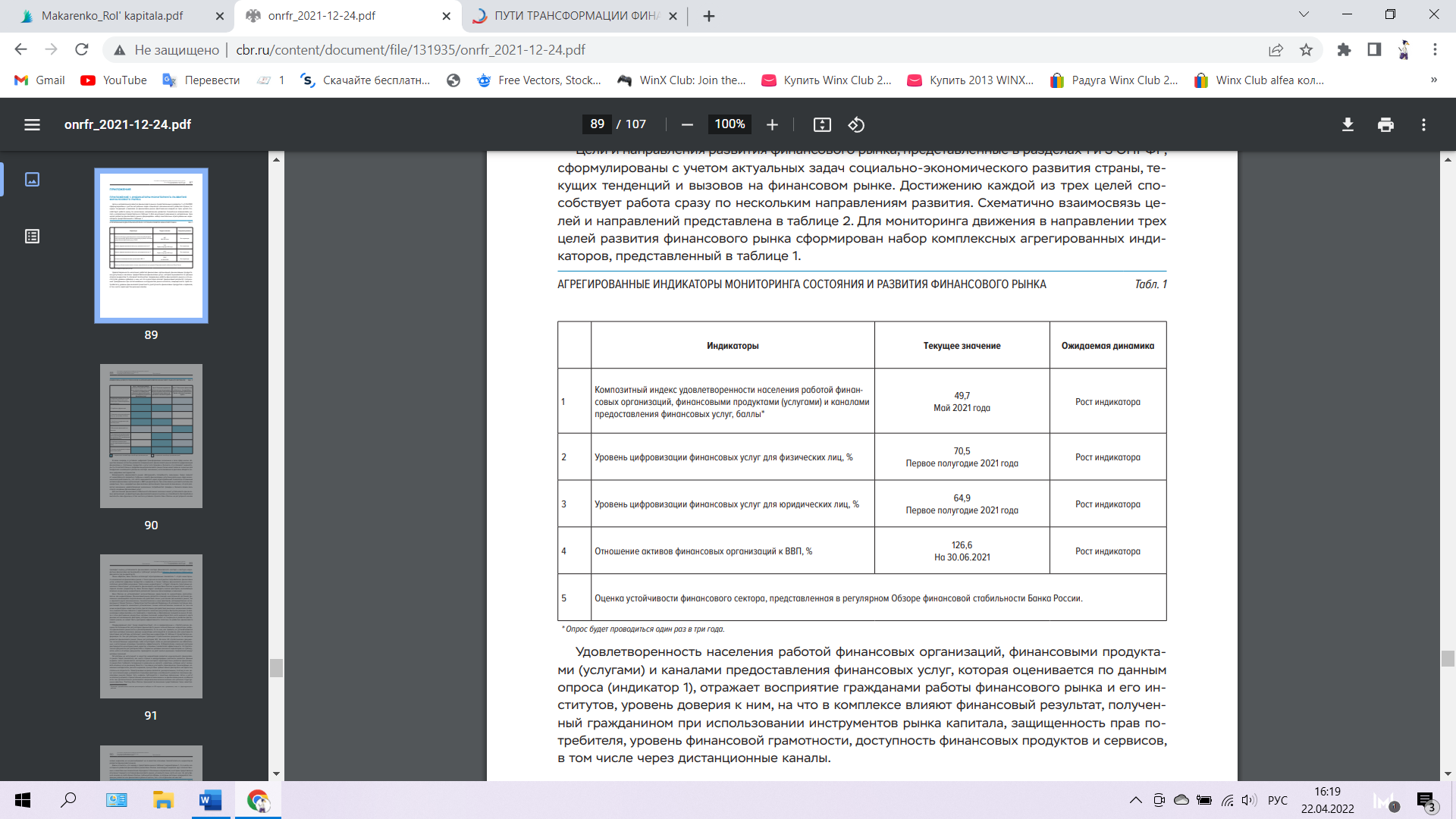 Рисунок 5 – Агрегированные индикаторы мониторинга состояния и развития финансового рынка [21]Удовлетворенность населения работой финансовых организаций, финансовыми продуктами и каналами предоставления финансовых услуг, которая оценивается по данным опроса (индикатор 1), отражает восприятие гражданами работы финансового рынка и его институтов, уровень доверия к ним, на что в комплексе влияют финансовый результат, полученный гражданином при использовании инструментов рынка капитала, защищенность прав потребителя, уровень финансовой грамотности, доступность финансовых продуктов и сервисов, в том числе через дистанционные каналы. В свою очередь, в условиях цифровой трансформации экономики и всех сфер жизни общества важным аспектом развития современного финансового рынка является цифровизация финансовых и платежных продуктов и услуг для граждан и бизнеса, что отражают индикаторы 2 и 3 соответственно. Цифровизация финансового рынка также имеет важное значение для внедрения инноваций в реальном секторе экономики, использования в деловом обороте новых цифровых инструментов.Возможности финансового рынка обслуживать потребности экономики также зависят от масштабов его развития, глубины и охвата финансовыми услугами различных сфер экономической деятельности, что часто оценивается через агрегированный показатель отношения активов финансовых организаций к ВВП (индикатор 4). При этом важно учитывать активы как кредитных, так и не кредитных финансовых организаций, принимая во внимание, что для развития экономики, удовлетворения жизненных потребностей граждан и бизнеса важен весь спектр основных финансовых услуг.Для системной финансовой стабильности большое значение имеет устойчивость финансовых организаций, инфраструктуры, финансового рынка в целом, их способность бесперебойно выполнять свои функции, в том числе в условиях стресса. Банк России на регулярной основе проводит оценку устойчивости финансового сектора (банковского сектора и сектора не кредитных финансовых организаций) и публикует результаты в Обзоре финансовой стабильности два раза в год (индикатор 5).Таким образом, Банк России использует агрегированные показатели 1–4 для мониторинга изменений на финансовом рынке с точки зрения их восприятия потребителем финансовых услуг, развития цифровых продуктов и сервисов, а также глубины финансового рынка относительно масштабов экономики. Увеличение индикаторов 1–4 будет отражать позитивные изменения. Мониторинг устойчивости финансового сектора Банк России осуществляет на регулярной основе (индикатор 5). Банк России будет проводить анализ факторов, оказывающих влияние на динамику индикаторов, разъясняя причины происходящих изменений [2].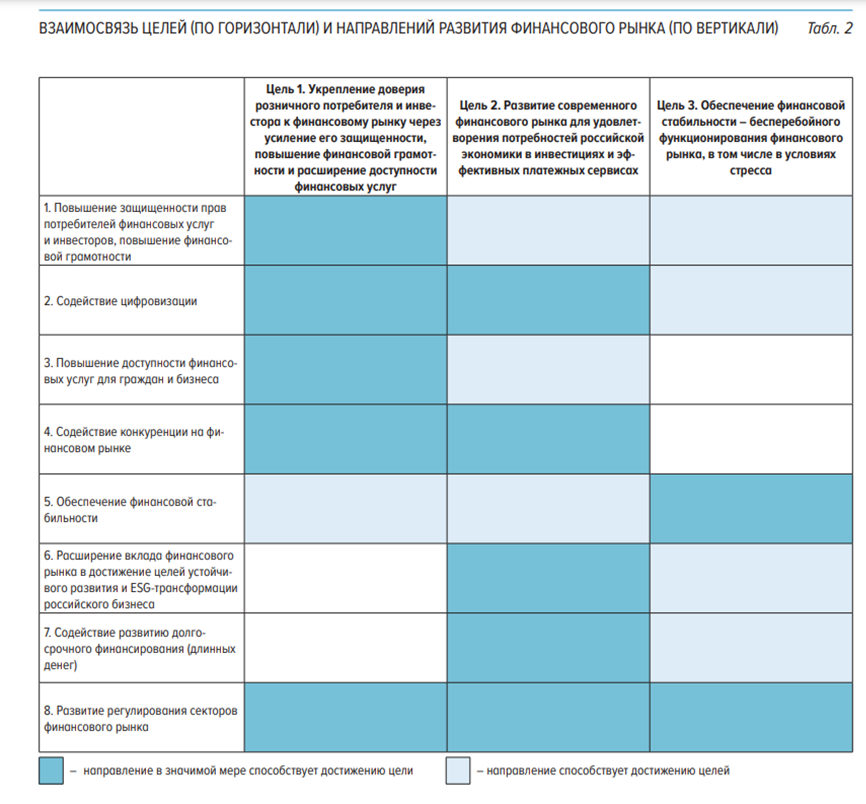 Рисунок 6 – Взаимосвязь целей (по горизонтали) и направлений развития финансового рынка (по вертикали) [21]Исследуя рисунок 6, можно выявить некоторые закономерности. Всего 50% направлений в значимой мере способствуют достижению цели, 33,33% чуть меньше способствуют на цели и 16,66% вообще никак не влияют. Второй цели способствует самое наибольшее количество направлений в значимой степени, а значит цель имеет больше перспектив на успех, потом идет первая и третья цель соответственно. Третья цель имеет два направления которые не помогают достигнуть цели (3 и 4 направления) и имеют всего два значимых (5 и 8 направления). Развитие регулирования секторов финансового рынка (8) как направление подходит всем целям. Второе и четвертое направление в значимой мере направлены на первую и вторую цель [10]. Таким образом, на основании изложенного можно сделать некоторые выводы. В российской экономике, несмотря на определенный прогресс в валовом сбережении финансовых ресурсов с конца 1990-х гг., все еще нельзя говорить о стабильном приросте финансового капитала страны. Значительные объемы денежных средств не связаны как с традиционной сферой материального производства, так и не обслуживают процессы развития нематериальной сферы, служа лишь инструментом спекулятивного обогащения их владельцев. В том числе к таким владельцам относятся и многие банковские структуры страны. Обозначенная проблема является весьма актуальной и требует дополнительного осмысления с точки зрения выработки конкретных механизмов трансформации сбережений.ЗАКЛЮЧЕНИЕЦель курсовой работы достигнута, а основные задачи решены. Рассмотрев сущность капитала, были сделаны следующие выводы.  Капитал – одна из наиболее используемых в финансовом менеджменте экономических категорий. Капитал является базой создания и развития организации и в процессе функционирования обеспечивает интересы государства, собственников и персонала. Любая организация, ведущая производственную или иную предпринимательскую деятельность, должна обладать определенным капиталом, представляющим собой совокупность материальных ценностей и денежных средств, финансовых вложений и затрат на приобретение прав и привилегий, необходимых для осуществления ее хозяйственной деятельности.Изучив структуру, мы узнали, что компании из разных отраслей используют разные структуры капитала в соответствии со своим типом бизнеса. Капиталоемкие отрасли, такие как производство, могут использовать больший рычаг, в то время как трудоемкие или ориентированные на услуги фирмы, такие как IТ-компании, могут отдавать приоритет собственному капиталу. Таким образом, в экономической литературе сложилось несколько теорий относительно определения оптимальной структуры капитала.Рассмотрев формы капитала, мы можем классифицировать их по-разному: по форме существования, по способу перенесения стоимости, по форме собственности, по источникам формирования. Также размеры любого капитала не являются абстрактной величиной, поддающейся акту простой калькуляции. Его масштабы, характер, сферы использования и формы конвертации устанавливаются в ходе сложного процесса соотнесения и оценивания, производимого различными хозяйственными агентами. Использование ресурсов невозможно вне социальных отношений. Более того, любой капитал представляет собою социальное отношение.Разузнали что последовательное превращение капитала из одной функциональной формы в другую, представляет собой кругооборот капитала. Стремление получать прибыль толкает предпринимателя к тому, чтобы непрерывно пускать свой капитал в кругооборот.По итогам второй главы был сделан ряд выводов. Все страны имеют свои особенности касаемо капитала. Каждая страна старается грамотно вкладывать его в ту сферу, жизни в которой он необходим. Конечно, многое зависит от возможностей самой страны, ее приоритетов и основных задач. Самое главное, чтобы каждое решения той или иной страны было грамотным чтобы развивать свой экономический потенциал не только на микро, но и на макроуровне. Проанализировав взаимосвязь направлений и целей финансового капитала России, можно сделать вывод что в российской экономике, несмотря на определенный прогресс в валовом сбережении финансовых ресурсов с конца 1990-х гг., все еще нельзя говорить о стабильном приросте финансового капитала страны. Значительные объемы денежных средств не связаны как с традиционной сферой материального производства, так и не обслуживают процессы развития нематериальной сферы, служа лишь инструментом спекулятивного обогащения их владельцев.  Финансовый рынок России, несомненно, обладает большим потенциалом развития, и главная задача на данный момент времени — это грамотно его реализовать. Для развития рынка капиталов в России необходимо устранить имеющиеся проблемы в действующем законодательстве, а также совершенствовать технологии взаимодействия рынка капиталов в РФ.Список используемых источниковАзатян Милана Оганесовна, Ушаков Денис Сергеевич Международный рынок капитала: сущность и динамика развития // Достижения науки и образования. 2018. №4 (26). URL:https://cyberleninka.ru/article/n/mezhdunarodnyy-rynok-kapitala-suschnost-i-dinamika-razvitiya (дата обращения: 12.04.2022).Акимова О. Е., Пугиев А. С. Тенденции движения финансового капитала в российской экономике // Дайджест-финансы. 2011. №11. URL: https://cyberleninka.ru/article/n/tendentsii-dvizheniya-finansovogo-kapitala-v-rossiyskoy-ekonomike (дата обращения: 15.04.2022).Алина Вячеславовна Мучкина. Капитал в экономической теории // Образовательный портал «Справочник». – Дата последнего обновления статьи: 25.09.2021. URL https://spravochnick.ru/ekonomicheskaya_teoriya/kapital_v_ekonomichesk_teorii/ (дата обращения: 15.04.2022).Басовский, Л. Е. Экономика: учебное пособие / Л.Е. Басовский, Е.Н. Басовская. — Москва: РИОР: ИНФРА-М, 2022. — 80 с. — (Высшее образование: Бакалавриат).Баликоев, В. З. Общая экономическая теория : учебник / В.З. Баликоев. — 16-е изд., перераб, и доп. — Москва: ИНФРА-М, 2022. — 528 с.Бурганов, Р. А. Экономическая теория: учебник / Р.А. Бурганов. — М.: ИНФРА-М, 2018. — 418 с.Голубев, А.Г. Экономика: практикум / А. Г. Голубев. - Самара: Самарский юридический институт ФСИН России, 2018. - 81 с. - ISBN 978-5-91612-218-3.Гребнев, Л. С. Экономика: учебник / Л. С. Гребнев. - Москва: Логос, 2020. - 408 с. - (Новая университетская библиотека). - ISBN 978-5-98704-474-2.Гуляева Е. В., Преснякова В. В. Региональный рынок капиталов // Потенциал российской экономики инновационные пути его реализации: материалы международной научно-практической конференции студентов и аспирантов: в 2 частях. Омский филиал Финансового университета при Правительстве РФ. – 2015. – С. 97–100.Додонова И. В. Особенности развития финансового капитала в трансформируемой экономике // Наука. Инновации. Технологии. 2005. №41. URL: https://cyberleninka.ru/article/n/osobennosti-razvitiya-finansovogo-kapitala-v-transformiruemoy-ekonomike (дата обращения: 15.04.2022).Исакова А. А. Мировой рынок капитала: понятие и сущность // Современные научные исследования: теория и практика: материалы Международной (заочной) научно-практической конференции. под общей редакцией А. И. Вострецова. – 2017. – С. 219–224.Карпушин Е.С., Шиняева Ю. И. Россия на мировой рынке капитала // Биржа интеллектуальной собственности. – 2017. – Т. 16. – № 3. – С. 22–24.Касимова М. И. Рынок капиталов: сущность, содержание и его место в системе рыночных отношений // Фундаментальные исследования. – 2016. – № 1–1. – С. 152–156.Керимова Н. Э. Проблемы рынка капитала в экономике России и пути их решений // Национальные экономические системы в контексте формирования глобального экономического пространства: сборник научных трудов III Международной научно-практической конференции. Крымский инженерно-педагогический университет. – 2017. – С. 271–272.Ковалев С. П., Лукичев К. Е. Особенности регулирования рынка целевых капиталов в России и за рубежом на современном этапе // Управленческие науки в современном мире. – 2016. – Т. 2. – № 2. – С. 331–335.Курс экономической теории: учебник - 4-е дополненное и переработанное издание - Киров: «АСА», 2000 г. - 752 с.Лебедев К. Н. Трактовка фактор "капитал" в экономической теории и логика курса // Финансы: теория и практика. 2005. №4. URL: https://cyberleninka.ru/article/n/traktovka-faktor-kapital-v-ekonomicheskoy-teorii-i-logika-kursa (дата обращения: 12.04.2022).Мазурина, Т. Ю. Финансы организаций (предприятий): учебник / Т.Ю. Мазурина, Л.Г. Скамай, В.С. Гроссу. — М.: ИНФРА-М, 2018. — 528 с.Нуралиев, С. У. Экономика: учебник / С. У. Нуралиев, Д. С. Нуралиева. — 2-е изд., испр, и доп. — Москва: ИНФРА-М, 2021. — 363 с. — (Высшее образование: Бакалавриат). Общая экономическая теория: учебник / под общ. ред. А. Ю. Воронина. — Москва: ИНФРА-М, 2019. - 518 с. - (Высшее образование: Бакалавриат).Официальный сайт Банка России. — URL: http://www.cbr.ru/about_br/publ/onfinmarket/ (дата обращения 30.03.2019).Официальный сайт Международный студенческий научный вестник. –2014. – № 1— URL: https://eduherald.ru/ru/article/view?id=11810 (дата обращения 30.03.2019).Романова Е. В. Экономическая сущность рынка капитала и его формы // Развитие механизмов функционирования экономики и финансов: материалы І Всероссийской научно-практической конференции. – 2016. – С. 21–23.Слагода, В. Г. Экономика: Учебное пособие / В.Г. Слагода. - 4-e изд., перераб, и доп. - М.: Форум, 2019. - 240 с.: - (Профессиональное образование). - ISBN 978-5-91134-924-0.Слепнёв С.И. Рынок капитала в России // Актуальные проблемы современной финансовой науки материалы III Всероссийской научно-практической конференции молодых ученых-финансистов. – 2016. – С. 283–285.Щеглов, А. Ф. Экономика: учебно-методическое пособие / А. Ф. Щеглов. - Москва: РГУП, 2017. - 184 с. (Методика). - ISBN 978-5-93916-516-7.Экономика: учебное пособие / под ред. проф. В. А. Умнова и доц. А.М. Белоновской. — Москва: ИНФРА-М, 2021. — 180 с. - ISBN 978-5-16-109994-0.Электронный документ «Стратегия развития финансового рынка до 2020 года». — URL: http://www.cbr.ru/press/event/?id=12197 (дата обращения 12.03.2022). КлассификацияВиды и формы капиталаПо форме существованияДенежныйТоварный
            ПроизводственныйПо способу перенесения стоимостиОсновнойОборотныйПо форме собственности на капиталЧастныйКоллективныйГосударственныйСмешанныйИностранныйПо источникам формированияСобственныйЗаемный